УтвержденоПриказом директораКГП на ПХВ «Городской детский реабилитационный центр» УОЗ г.Алматы 
от _____  «__________» 2022 года№_______ПРАВИЛА УРЕГУЛИРОВАНИЯ КОНФЛИКТА ИНТЕРЕСОВ ДОЛЖНОСТНЫХ ЛИЦ И РАБОТНИКОВ КГП НА ПХВ «ГОРОДСКОЙ ДЕТСКИЙ РЕАБИЛИТАЦИОННЫЙ ЦЕНТР» УОЗ Г.АЛМАТЫг.Алматы, 20221 Область примененияНастоящие Правила устанавливают процедуру урегулирования конфликта интересов должностных лиц и работников в КГП на ПХВ «Городской детский реабилитационный центр» УОЗ г.Алматы (далее - Центр). Правила разработаны в соответствии с законодательством Республики Казахстан, Уставом и внутренними документами Центра.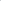 2 Термины и определения2.1 В настоящих Правилах используются следующие термины и определения:должностное лицо - лицо, постоянно, временно или по специальному полномочию выполняющее организационно-распорядительные или административно-хозяйственные функции в Центре;работник - физическое лицо, состоящее в трудовых отношениях с Центром и непосредственно выполняющее работу по трудовому договору;конфликт интересов - противоречие между личными интересами работников, должностных лиц и их должностными полномочиями, при котором личные интересы указанных лиц могут привести к ненадлежащему исполнению ими своих должностных полномочий;близкие родственники родители, дети, усыновители (удочередители), усыновленные (удочеренные) полнородные и неполнородные братья и сестры, дедушка, бабушка, внуки, а также супруга (супруг) и свойственники (братья, сестры, родители и дети супруга (супруги);частный интерес- интерес, который служит цели удовлетворения потребностей личности;антикоррупционный комплекс функций по обеспечению соблюдения работниками и должностными лицами законодательства Республики Казахстан в сфере противодействия коррупции, возлагаемое на одно из подразделений Центра.3 Общие положения3.1 Настоящие Правила являются документом, устанавливающим общие принципы урегулирования конфликта интересов в Центре, а также регулирующим деятельность структурных подразделений Центра при выполнении должностных обязанностей.3.2 Настоящие Правила направлены на реализацию положений принятого в Центре Кодекса этики, согласно которому одним из необходимых условий эффективного выполнения работником/должностным лицом своих обязанностей является отсутствие противоречий между частными интересами работника, должностного лица и интересами Центра, а при наличии таких противоречий - их своевременное раскрытие и урегулирование.3.3 Целью настоящих Правил является повышение эффективности принимаемых решений за счет обеспечения справедливого, объективного и независимого процесса принятия решений в интересах Центра. Создание в Центре единообразной системы управления реальными и потенциальными конфликтами интересов, а также определение требований к поведению работников и должностных лиц, соблюдение которых позволит минимизировать риски принятия решений в Центре под влиянием частных интересов и связей работников и должностных лиц.3.4 Все работники и должностные лица должны вести себя так, чтобы не допускать ситуаций, в которых возможно возникновение конфликта интересов как в отношении себя (или связанных с ним лиц), так и в отношении других.Принципы управления конфликтами интересов4.1 Работники и должностные лица не имеют права принимать участие или влиять прямо, или косвенно на решение или процесс в ходе осуществления деятельности Центра в случае реального или потенциального конфликта их частных интересов с интересами Центра.4.2 Центр устанавливает систему управления конфликтами интересов, действующую на основе следующих принципов:1) обязательное раскрытие сведений о реальном и потенциальном конфликте интересов;2) индивидуальное рассмотрение, оценка серьезности рисков для Центра каждого конфликта интересов и урегулирование каждого случая конфликта интересов;3) конфиденциальность процесса раскрытия сведений о конфликте интересов и процесса урегулирования;4) соблюдение баланса интересов Центра, работника, должностного лица при урегулировании конфликта интересов;5) защита работника, должностного лица от преследования в связи с конфликтом интересов, который был своевременно раскрыт работником, должностным лицом.5 Обязанности должностных лиц и работников Центра в рамках процесса урегулирования конфликта интересов5.1 Работники и должностные лица обязаны:1) руководствоваться исключительно интересами Центра при принятии решений по вопросам, возникающим в связи с их должностными обязанностями и выполняемой работой;2) нести личную ответственность за своевременное выявление конфликта своих частных интересов с интересами Центра, за активное участие в урегулировании реального или потенциального конфликта интересов;3) гарантировать, что их частные интересы, семейные связи, дружеские или другие отношения, персональные симпатии и антипатии не будут влиять на принятие делового решения;4) избегать любых ситуаций или обстоятельств, при которых их частные интересы будут противоречить интересам Центра;5) не конкурировать с Центром, включая конкуренцию по любым деловым сделкам, разрабатываемым и реализуемым проектам;6) не использовать активы Центра, а также свое положение в Центре и/или деловые возможности, возникающие в связи с осуществлением должностных обязанностей в Центре, для удовлетворения своих частных, в том числе финансовых интересов;7) не должны участвовать в принятии решений или осуществлять другие действия, которые влияют или могут повлиять на их личные или материальные интересы в процессе рассмотрения конфликта интересов.5.2 Должностное лицо обязано сообщить через сотрудника антикоррупционной комплаенс-службы в письменном виде информацию о наличии любого конфликта интересов в течение 5 (пяти) рабочих дней с момента появления соответствующего обстоятельства (Приложение N3).5.3 Работник обязан сообщить своему непосредственному руководителю и/или сотруднику антикоррупционной комплаенс-службы информацию о наличии конфликта интересов в течение 5 (пяти) рабочих дней с момента появления соответствующего обстоятельства (Приложение3)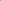 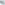 5.4 Должностные лица и работники в течение 5 дней с момента начала исполнения трудовых и/или должностных обязанностей в Центре обязаны в письменной форме подтвердить, что они обязуются добросовестно следовать требованиям настоящих Правил (Приложение 1,2).6. Раскрытие сведений о конфликте интересов6.1 Центр устанавливает следующую систему раскрытия сведений о потенциальных и реальных конфликтах интересов:1) первоначальное раскрытие сведений о конфликте интересов при приеме на работу работника;2) раскрытие сведений о конфликте интересов при назначении или вступлении в должность;3) раскрытие сведений о конфликте интересов по мере возникновения ситуаций (обстоятельств), которые порождают или породили новый реальный или потенциальный конфликт интересов.6.2 В случае раскрытия сведений о конфликте интересов работника, последний должен своевременно сообщить своему непосредственному руководителю и/или работнику антикоррупционной комплаенс-службы.6.3 В случае раскрытия сведений о конфликте интересов должностного лица, последний должен своевременно направить информацию в письменном виде в администрацию Центра, контроль за наличием и разрешением конфликта интересов и функции координатора при этом возлагаются на комплаенс-офицера, который дает предварительную оценку конфликта интересов, готовит необходимые документы по существу вопроса. Окончательное решение по существу вопроса принимается администрацией Центра.6.4 Работники и должностные лица обязаны незамедлительно и в полном объеме раскрывать Центру все случаи потенциального конфликта интересов (Приложение №3).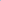 6.5 Сокрытие и/или намеренно несвоевременное, либо не полное раскрытие сведений о конфликте интересов Центра рассматривается как злоупотребление его доверием и обман.7 Урегулирование конфликтов интересов7.1 Информация о наличии реального или потенциального конфликта интересов работника должна тщательно проверяться непосредственным руководителем и/или комплаенс-офицером с целью оценки серьезности возникающих для Центра рисков и выбора наиболее подходящей формы разрешения данного конфликта.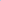 7.2 По результатам анализа информации о наличии реального или потенциального конфликта интересов у работника его непосредственным руководителем и/или комплаенс офицером принимаются следующие меры урегулирования конфликта интересов: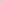 1) ограничение работнику доступа к конкретной информации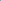 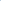 Центра, которая может иметь отношение к его частным интересам;2) добровольный отказ или отстранение (постоянно или временно) работника от участия в обсуждении и процессе принятия решений по вопросам, которые находятся или могут оказаться под влиянием конфликта интересов;З) перевод работника на должность, предусматривающую выполнение трудовых функций, не связанных с конфликтом интересов (с согласия работника);4) отказ работника от своего частного интереса, порождающего конфликт с интересами Центра.7.3 По результатам анализа информация о наличии реального или потенциального конфликта интересов у должностного лица принимаются следующие меры по урегулированию конфликта интересов:1) ограничение должностному лицу доступа к конкретной информации Центра, которая может иметь отношение к частным интересам должностного лица;2) добровольный отказ должностного лица или его отстранение (постоянно или временно) от участия в обсуждении и процессе принятия решений по вопросам, которые находятся или могут оказаться под влиянием конфликта интересов;3) отказ должностного лица от своего частного интереса, порождающего конфликт с интересами Центра; 4) досрочное прекращение полномочий должностного лица, в случае несоблюдения им требований настоящих Правил или не полного раскрытия сведений о конфликте интересов.7.4 Данные перечни мер урегулирования конфликта интересов не являются исчерпывающими. В каждом конкретном случае урегулирования конфликта интересов, по договоренности Центра интересов, могут быть найдены иные меры урегулирования конфликта.8 Ситуации конфликта интересов8.1 К ситуациям конфликта интересов или ситуациям, которые могут привести к конфликту интересов, относятся следующие ситуации, которые не являются исчерпывающими:1) должностное лицо совмещает должность или его близкие родственники являются должностными лицами в организациях, являющихся контрагентами, конкурентами;2) должностное лицо использует информацию, полученную в ходе исполнения служебных обязанностей и временно недоступную широкой общественности, для получения конкурентных преимуществ при участии в государственных закупках;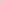 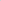 3) должностное лицо участвует в принятии решения о государственных закупках Центром товаров, работ и услуг у организаций, в которых должностное лицо совмещает должность и/или его родственники или иные лица, с которыми связана личная заинтересованность должностного лица, выполняют оплачиваемую работу;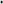 4) должностное лицо участвует в принятии решения о государственных закупках Центром товаров, являющихся результатами интеллектуальной деятельности, исключительными правами на которые обладает он сам, его родственники или иные лица, с которыми связана личная заинтересованность должностного лица;5) должностное лицо на платной основе участвует в выполнении работы, заказчиком которой является компания, в котором он совмещает должность;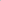 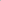 6) должностное лицо совмещает должность и/или его родственники или иные лица, с которыми связана личная заинтересованность должностного лица, выполняют оплачиваемую работу в организации, которая является материнской, дочерней или иным образом аффилированной с Центром организацией;7) Должностное лицо, его близкие родственники или иные лица, с которыми связана личная заинтересованность должностного лица, получают подарки или иные блага (бесплатные услуги, скидки, ссуды, оплату развлечений, отдыха, транспортных расходов и т.д.) от физических лиц и/или организаций, являющихся контрагентами, конкурентами, дочерними или зависимыми организациями, аффилированными с Центром организациями;8) должностное лицо участвует в принятии решений в отношении физических лиц или организаций, которые предоставляли или предоставляют услуги, в том числе платные, должностному лицу, его близким родственникам или иным лицам, с которыми связана личная заинтересованность должностного лица;9) должностное лицо участвует в принятии кадровых решений в отношении родственников и иных лиц, с которыми связана личная заинтересованность.9 Сообщения о нарушениях9.1 С вопросами, возникающими в части исполнения настоящих Правил, работники и должностные лица, а также иные заинтересованные лица могут обращаться к комплаенс-офицеру.9.2 Заинтересованные лица могут сообщать комплаенс-офицеру о нарушении работниками или должностными лицами настоящих Правил, и их права не должны ущемляться в случае такого сообщения.10 Ответственность10.1 Ответственность за полное, надлежащее и своевременное выполнение требований настоящих Правил несут работники, руководители структурных подразделений и должностные лица Центра в пределах компетенции, установленной решениями органов Центра.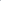 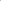 10.2 Контроль за исполнением и внедрением требований, указанных в настоящих Правилах, осуществляется комплаенс-офицером.11 Заключительные положения11.1 Настоящие Правила подлежат изменению в случае внесения изменений и дополнений в законодательство Республики Казахстан, а также во внутренние нормативные документы Центра. Изменения и дополнения в настоящие Правила, утверждаются директором Центра.11.2 Правила вступают в силу с даты их утверждения директором Центра. Приложение 1 к Правилам по урегулированию конфликта интересов Должностных лиц и работников ПодтверждениеНастоящим подтверждаю, что я(Фамилия, шия отчество) изучил, понял и обязуюсь добросовестно соблюдать требования Правил по урегулированию конфликта интересов должностных лиц и работников КГП на ПХВ «Городской детский реабилитационный центр». ______________                      ________________                             _________________	ФИО	Подпись	ДатаПриложение 2 к Правилам по урегулированию конфликта интересов должностных лиц и работниковКому:От кого:Заявление о совмещении работы (должностей)Пожалуйста, опишите ниже все места работы или занимаемые Вами Должности помимо Центра. После этого направьте заполненную и подписанную настоящую форму соответствующим лицам в соответствии с порядком, установленным Правилами.Дата начала исполненияДолжность и наименование                    трудовых или должностных              организации                                            обязанностейНастоящим подтверждаю, что сведения и факты, описанные выше, являются достоверными и полными. Я изучил и понял требования Правил по урегулированию конфликта интересов должностных лиц и работников КГП на ПХВ «Городской детский реабилитационный центр» и подтверждаю, что настоящее Заявление соответствует Правилам._____________                  ___________________                         __________________       ФИО                                            Подпись                                                       ДатаПриложение З к Правилам по урегулированию Конфликта интересов Должностных лиц и работниковКому: От кого: Заявление о наличии конфликта интересов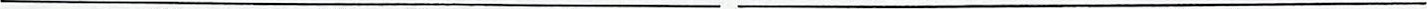 (Фамилия, Имя, Отчество) 	 (Дата возникновения Конфликта интересов)Пожалуйста, опишите ниже суть взаимоотношений и ситуаций, в которые Вы вовлечены, и которые, по Вашему мнению, создают конфликт интересов. После этого направьте заполненную и подписанную настоящую форму в соответствии с утвержденными Правилами.Настоящим подтверждаю, что сведения и факты, описанные выше, являются достоверными и полными. Я изучил и понял требования Правил по урегулированию конфликта интересов должностных лиц и работников КГП на ПХВ «Городской детский реабилитационный центр» и подтверждаю, что настоящее Заявление соответствует Правилам._________                             ___________                      _____________    ФИО                                         Подпись                                   Дата